                                                                                                ПРОЕКТ                 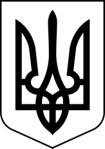 УКРАЇНАСТОРОЖИНЕЦЬКА МІСЬКА РАДАСТОРОЖИНЕЦЬКОГО РАЙОНУЧЕРНІВЕЦЬКОЇ ОБЛАСТІХLVII сесія  VII скликанняР  І  Ш  Е  Н  Н  Я    №     -47/2020 10 вересня  2020 року                                                                м. СторожинецьПро організацію харчуванняу навчальних закладах     Заслухавши інформацію начальника відділу освіти, молоді та спорту Сторожинецької міської ради Стрілецького Я.Г. «Про організацію харчування у закладах освіти», керуючись Законами України «Про місцеве самоврядування», «Про освіту», «Про дошкільну освіту»міська рада вирішила:Забезпечити безкоштовним харчуванням у закладах освіти Сторожинецької міської ради  дітей-сиріт, дітей, позбавлених батьківського піклування, дітей з особливими освітніми потребами, які навчаються у спеціальних та інклюзивних класах та дошкільних групах, дітей учасників АТО, учасників бойових дій, мобілізованих та дітей зареєстрованих як внутрішньо переміщені особи, учнів 1-4 класів із малозабезпечених сімей, а також дітей-інвалідів в закладах дошкільної освіти: у закладах загальної середньої освіти  впродовж 2020-2021 навчального року;у дошкільних групах навчально-виховних комплексів (Панківський НВК, Бобовецький НВК, Костинецький НВК, Старожадівський НВК, Сторожинецька гімназія №2) впродовж 2020-2021 навчального року з продовженням до 31.08.2021 року;у закладах дошкільної освіти впродовж 2020-2021 років.Керівникам закладів освіти при збільшенні кількості дітей, які відносяться до вищевказаних категорій, забезпечувати їх безкоштовним харчуванням при наявності підтверджуючих документів.3. Контроль за виконанням рішення покласти на першого заступника міського голови Брижака П.М. та постійну комісію з питань освіти та науки, культури, фізкультури і спорту, охорони здоров’я, соціального захисту населення, молодіжної політики (Чернявська Т.К.).Сторожинецький міський голова           Микола КАРЛІЙЧУКВиконавець:Начальник відділу освіти, молоді та спорту                                                                      Я.СТРІЛЕЦЬКИЙПогоджено:Секретар міської ради                                                                   І.МАТЕЙЧУКЗавідуючий сектору відділу організаційної та кадрової роботи                                                М.МЯЗІННачальник юридичного відділу                                                    А. СИРБУ